ĐƠN ĐĂNG KÝTHAM 
GIA CHƯƠNG TRÌNH HỌC BỔNG SINH VIÊN
“VÌ NGÀY MAI TƯƠI SÁNG”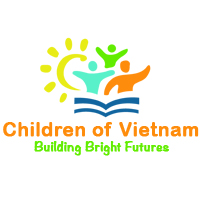 Thông tin cá nhân:Họ và tên:	……………………………… …	Sinh: ……………… Giới: ………Địa chỉ: …………………………………………………………………………….Tên trường:	………………………………...	Khoa / Ngành:………………….....Điểm trúng tuyển (dành cho sinh viên năm 1): ………………………………........Kết quả học tập (dành cho sinh viên từ năm 2):…………………...……………... Địa chỉ: …………………………………………………………………………….Số năm học: ……….…… (Bắt đầu từ năm……….và tốt nghiệp năm………...)Số ĐT: ……………………..  Email:…………………………………...................Hoàn cảnh gia đình:Thông tin cha mẹ (tuổi, nghề nghiệp, mức thu nhập…)………………………………………………………………………………………………………………………………………………………………………………………………………………………………………………………………………………………………………………………………………………………………………………………………Thông tin anh chị em ruột (tuổi, nghề nghiệp, lớp, trường…)………………………………………………………………………………………………………………………………………………………………………………………………………………………………………………………………………………………………………………………………………………………………………………………………III. Thành tích học tập của bản thân: (thành tích học tập PTTH, bao gồm và không giới hạn: kết quả học tập từng năm học, các kỳ thi cấp tỉnh/thành phố, quốc gia...)………………………………………………………………………………………………………………………………………………………………………………………………………………………………………………………………………………………………………………………………………………………………………………………………………………………………………………………………………………………………………………………………………………………………………………………………IV.Lý do mong muốn tham gia Chương trình: ...………………………………………………………………………………………………………….…..……………………………………………………………………….…… ..………………………………………………………………………………………………………….…..……………………………………………………………………….…… ..………………………………………………………………………………………………………….…..……………………………………………………………………….……Kính mong Tổ chứcTrẻ Em Việt Nam (Children of Vietnam,COV) cho tôi được tham gia thụ hưởng Chương trình Học bổng Sinh viên chonăm học:..………- …………Trong thời gian thụ hưởng tôi cam kết:	Nỗ lực hết mình để đạt kết quả tốt trong học tập và thường xuyên giữ liên lạc vớiTổ chức COV.Tích cực tham gia các hoạt động ngoại khóa, công tác xã hộinằm trong Chương trình Học bổng và của Trường Đại Học.Khi không đảm bảo các cam kết trên, tôi xin hoàn toàn chịu trách nhiệm.	………………….., ngày……….tháng……..năm……….	Họ tên người viết đơn